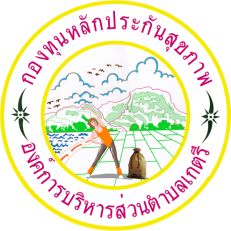 แบบเสนอโครงการกองทุนหลักประกันสุขภาพระดับท้องถิ่น เขต 12 สงขลากิจกรรม(ปรับเพิ่ม หัวข้อได้ มากกว่าตัวอย่าง)ออกแบบกิจกรรมให้ละเอียดจะทำอะไร กับใคร จำนวนเท่าไหร่ เมื่อไร่ ใช้งบประมาณเท่าไหร่ รายการอะไรบ้าง อธิบายอย่างละเอียด7. สรุปแผนงาน/โครงการ/กิจกรรม7.1	หน่วยงาน/องค์กร/กลุ่มคนที่รับผิดชอบโครงการ (ตามประกาศคณะกรรมการหลักประกันฯ พ.ศ. 2561 ข้อ 10)	ชื่อหน่วยงาน/องค์กร/กลุ่มคน...........กลุ่ม คนรักษ์สุขภาพ  หมู่ที่  2  เกตรี.............................................	  7.1.1 หน่วยบริการหรือสถานบริการสาธารณสุข เช่น รพ.สต.	  7.1.2 หน่วยงานสาธารณสุขอื่นของ อปท. เช่น กองสาธารณสุขของเทศบาล	  7.1.3 หน่วยงานสาธารณสุขอื่นของรัฐ เช่น สสอ.	  7.1.4 หน่วยงานอื่นๆ ที่ไม่ใช่หน่วยงานสาธารณสุข เช่น โรงเรียน	  7.1.5 กลุ่มหรือองค์กรประชาชน7.2	ประเภทการสนับสนุน(ตามประกาศคณะกรรมการหลักประกันฯ พ.ศ. 2561 ข้อ 10)	  7.2.1สนับสนุนและส่งเสริมการจัดบริการสาธารณสุขของหน่วยบริการ/สถานบริการ/หน่วยงานสาธารณสุข[ข้อ 10(1)]	  7.2.2สนับสนุนการจัดกระบวนการหรือกิจกรรมสร้างเสริมสุขภาพ และการป้องกันโรคของกลุ่มหรือองค์กรประชาชน/หน่วยงานอื่น [ข้อ 10(2)]	  7.2.3สนับสนุนและส่งเสริมการจัดบริการสาธารณสุขของ ศูนย์เด็กเล็ก/ผู้สูงอายุ/คนพิการ [ข้อ 10(3)]	  7.2.4สนับสนุนการบริหารหรือพัฒนากองทุนฯ [ข้อ 10(4)]	  7.2.5 สนับสนุนกรณีเกิดโรคระบาดหรือภัยพิบัติ [ข้อ 10 (5)]7.3	กลุ่มเป้าหมายหลัก (ตามแนบท้ายประกาศคณะอนุกรรมการส่งเสริมสุขภาพและป้องกันโรคฯ พ.ศ. 2557)	  7.3.1 กลุ่มหญิงตั้งครรภ์และหญิงหลังคลอด   จำนวน............................คน	  7.3.2 กลุ่มเด็กเล็กและเด็กก่อนวัยเรียน	จำนวน............................คน	  7.3.3 กลุ่มเด็กวัยเรียนและเยาวชน	            จำนวน............................คน	  7.3.4 กลุ่มวัยทำงาน			จำนวน............................คน	  7.3.5.1 กลุ่มผู้สูงอายุ			จำนวน............................คน	  7.3.5.2 กลุ่มผู้ป่วยโรคเรื้อรัง		จำนวน............................คน	  7.3.6 กลุ่มคนพิการและทุพพลภาพ	            จำนวน............................คน	  7.3.7 กลุ่มประชาชนทั่วไปที่มีภาวะเสี่ยง	จำนวน............30............คน	  7.3.8 สำหรับการบริหารหรือพัฒนากองทุนฯ [ข้อ 10(4)]7.4	กิจกรรมหลักตามกลุ่มเป้าหมายหลัก	7.4.1  กลุ่มหญิงตั้งครรภ์และหญิงหลังคลอด	  7.4.1.1 การสำรวจข้อมูลสุขภาพ การจัดทำทะเบียนและฐานข้อมูลสุขภาพ	  7.4.1.2 การตรวจคัดกรอง ประเมินภาวะสุขภาพและการค้นหาผู้มีภาวะเสี่ยง	  7.4.1.3 การเยี่ยมติดตามดูแลสุขภาพก่อนคลอดและหลังคลอด	  7.4.1.4 การรณรงค์/ประชาสัมพันธ์/ฝึกอบรม/ให้ความรู้	  7.4.1.5 การส่งเสริมการเลี้ยงลูกด้วยนมแม่	  7.4.1.6 การคัดกรองและดูแลรักษามะเร็งปากมดลูกและมะเร็งเต้านม	  7.4.1.7 การส่งเสริมสุขภาพช่องปาก	  7.4.1.8 อื่นๆ (ระบุ) .................................................................................................................	7.4.2  กลุ่มเด็กเล็กและเด็กก่อนวัยเรียน	  7.4.2.1 การสำรวจข้อมูลสุขภาพ การจัดทำทะเบียนและฐานข้อมูลสุขภาพ	  7.4.2.2 การตรวจคัดกรอง ประเมินภาวะสุขภาพและการค้นหาผู้มีภาวะเสี่ยง	  7.4.2.3 การเยี่ยมติดตามดูแลสุขภาพ	  7.4.2.4 การรณรงค์/ประชาสัมพันธ์/ฝึกอบรม/ให้ความรู้	  7.4.2.5 การส่งเสริมพัฒนาการตามวัย/กระบวนการเรียนรู้/ความฉลาดทางปัญญาและอารมณ์	  7.4.2.6 การส่งเสริมการได้รับวัคซีนป้องกันโรคตามวัย	  7.4.2.7 การส่งเสริมสุขภาพช่องปาก	  7.4.2.8 อื่นๆ (ระบุ) .................................................................................................................	7.4.3  กลุ่มเด็กวัยเรียนและเยาวชน	  7.4.3.1 การสำรวจข้อมูลสุขภาพ การจัดทำทะเบียนและฐานข้อมูลสุขภาพ	  7.4.3.2 การตรวจคัดกรอง ประเมินภาวะสุขภาพและการค้นหาผู้มีภาวะเสี่ยง	  7.4.3.3 การเยี่ยมติดตามดูแลสุขภาพ	  7.4.3.4 การรณรงค์/ประชาสัมพันธ์/ฝึกอบรม/ให้ความรู้	  7.4.3.5 การส่งสริมพัฒนาการตามวัย/กระบวนการเรียนรู้/ความฉลาดทางปัญญาและอารมณ์	  7.4.3.6 การส่งเสริมการได้รับวัคซีนป้องกันโรคตามวัย	  7.4.3.7 การป้องกันและลดปัญหาด้านเพศสัมพันธ์/การตั้งครรภ์ไม่พร้อม	  7.4.3.8 การป้องกันและลดปัญหาด้านสารเสพติด/ยาสูบ/เครื่องดื่มแอลกอฮอร์	  7.4.3.9 อื่นๆ (ระบุ) .................................................................................................................	7.4.4  กลุ่มวัยทำงาน	  7.4.4.1 การสำรวจข้อมูลสุขภาพ การจัดทำทะเบียนและฐานข้อมูลสุขภาพ	  7.4.4.2 การตรวจคัดกรอง ประเมินภาวะสุขภาพและการค้นหาผู้มีภาวะเสี่ยง	  7.4.4.3 การเยี่ยมติดตามดูแลสุขภาพ	  7.4.4.4 การรณรงค์/ประชาสัมพันธ์/ฝึกอบรม/ให้ความรู้	  7.4.4.5 การส่งเสริมพฤติกรรมสุขภาพในกลุ่มวัยทำงานและการปรับเปลี่ยนสิ่งแวดล้อมในการทำงาน	  7.4.4.6 การส่งเสริมการดูแลสุขภาพจิตแก่กลุ่มวัยทำงาน	  7.4.4.7 การป้องกันและลดปัญหาด้านเพศสัมพันธ์/การตั้งครรภ์ไม่พร้อม	  7.4.4.8 การป้องกันและลดปัญหาด้านสารเสพติด/ยาสูบ/เครื่องดื่มแอลกอฮอร์	  7.4.4.9 อื่นๆ (ระบุ) .................................................................................................................	  7.4.5.1 กลุ่มผู้สูงอายุ	  7.4.5.1.1 การสำรวจข้อมูลสุขภาพ การจัดทำทะเบียนและฐานข้อมูลสุขภาพ	  7.4.5.1.2 การตรวจคัดกรอง ประเมินภาวะสุขภาพและการค้นหาผู้มีภาวะเสี่ยง	  7.4.5.1.3 การเยี่ยมติดตามดูแลสุขภาพ	  7.4.5.1.4 การรณรงค์/ประชาสัมพันธ์/ฝึกอบรม/ให้ความรู้	  7.4.5.1.5 การส่งเสริมพัฒนาทักษะทางกายและใจ	  7.4.5.1.6 การคัดกรองและดูแลผู้มีภาวะซึมเศร้า	  7.4.5.1.7 การคัดกรองและดูแลผู้มีภาวะข้อเข่าเสื่อม	  7.4.5.1.8 อื่นๆ (ระบุ) .................................................................................................................	  7.4.5.2 กลุ่มผู้ป่วยโรคเรื้อรัง	  7.4.5.2.1 การสำรวจข้อมูลสุขภาพ การจัดทำทะเบียนและฐานข้อมูลสุขภาพ	  7.4.5.2.2 การตรวจคัดกรอง ประเมินภาวะสุขภาพและการค้นหาผู้มีภาวะเสี่ยง	  7.4.5.2.3 การเยี่ยมติดตามดูแลสุขภาพ	  7.4.5.2.4 การรณรงค์/ประชาสัมพันธ์/ฝึกอบรม/ให้ความรู้	  7.4.5.2.5 การคัดกรองและดูแลผู้ป่วยโรคเบาหวานและความดันโลหิตสูง	  7.4.5.2.6 การคัดกรองและดูแลผู้ป่วยโรคหัวใจ	  7.4.5.2.7 การคัดกรองและดูแลผู้ป่วยโรคหลอดเลือดสมอง	  7.4.5.2.8 การคัดกรองและดูแลผู้ป่วยโรคมะเร็ง	  7.4.5.2.9 อื่นๆ (ระบุ) .................................................................................................................	 7.4.6  กลุ่มคนพิการและทุพพลภาพ	  7.4.6.1 การสำรวจข้อมูลสุขภาพ การจัดทำทะเบียนและฐานข้อมูลสุขภาพ	  7.4.6.2 การตรวจคัดกรอง ประเมินภาวะสุขภาพและการค้นหาผู้มีภาวะเสี่ยง	  7.4.6.3 การเยี่ยมติดตามดูแลสุขภาพ	  7.4.6.4 การรณรงค์/ประชาสัมพันธ์/ฝึกอบรม/ให้ความรู้	  7.4.6.5 การส่งเสริมพัฒนาทักษะทางกายและใจ	  7.4.6.6 การคัดกรองและดูแลผู้มีภาวะซึมเศร้า	  7.4.6.7 การคัดกรองและดูแลผู้มีภาวะข้อเข่าเสื่อม	  7.4.6.8 อื่นๆ (ระบุ) .................................................................................................................	 7.4.7  กลุ่มประชาชนทั่วไปที่มีภาวะเสี่ยง	  7.4.7.1 การสำรวจข้อมูลสุขภาพ การจัดทำทะเบียนและฐานข้อมูลสุขภาพ	  7.4.7.2 การตรวจคัดกรอง ประเมินภาวะสุขภาพและการค้นหาผู้มีภาวะเสี่ยง	  7.4.7.3 การเยี่ยมติดตามดูแลสุขภาพ	  7.4.7.4 การรณรงค์/ประชาสัมพันธ์/ฝึกอบรม/ให้ความรู้	  7.4.7.5 การส่งเสริมการปรับเปลี่ยนพฤติกรรมและสิ่งแวดล้อมที่มีผลกระทบต่อสุขภาพ	  7.4.7.6 อื่นๆ (ระบุ) .................................................................................................................	 7.4.8  สำหรับการบริหารหรือพัฒนากองทุนฯ [ข้อ 10(4)]	  7.4.8.1 อื่นๆ (ระบุ) .................................................................................................................ลงชื่อ...............................................................ผู้เสนอแผนงาน/โครงการ/กิจกรรม            ( นางสาวสุนิตา   แก้วสลำ)ตำแหน่งประธานกลุ่มคนรักษ์สุขภาพ  หมู่ที่  2 เกตรีวันที่-เดือน-พ.ศ. ................................................ส่วนที่ 2 : ผลการพิจารณาแผนงาน/โครงการ/กิจกรรม (สำหรับเจ้าหน้าที่ อปท. ที่ได้รับมอบหมายลง 	  	   รายละเอียด)ตามมติการประชุมคณะกรรมการกองทุนหลักประกันสุขภาพองค์การบริหารส่วนตำบลเกตรี
ครั้งที่ 3 / 2565  เมื่อวันที่  22 มีนาคม 2565   ผลการพิจารณาแผนงาน/โครงการ/กิจกรรม  ดังนี้	 อนุมัติงบประมาณ   เพื่อสนับสนุนโครงการออกกำลังกายเพื่อสุขภาพขยับกายสบายชีวี โดย    	กลุ่มคนรักษ์สุขภาพ หมู่ที่ 2 เกตรี   จำนวนงบประมาณทั้งสิ้น  36,340.- บาท	เพราะ เป็นไปตามการสนับสนุนโครงการประเภทที่ 2 สนับสนุนกิจกรรมสร้างเสริมสุขภาพ การป้องกันโรค	ของกลุ่มหรือองค์กรประชาชน/หน่วยงานอื่น	  ไม่อนุมัติงบประมาณ เพื่อสนับสนุนแผนงาน/โครงการ/กิจกรรม	เพราะ ......................................................................................................................................................	.................................................................................................................................................................หมายเหตุเพิ่มเติม (ถ้ามี)..................................................................................................................................
................................................................................................................................................................................................................................................................................................................................................				ให้รายงานผลความสำเร็จของแผนงาน/โครงการ/กิจกรรมตามแบบฟอร์ม (ส่วนที่ 3) ภายในวันที่ 30 วัน หลังจากเสร็จสิ้นโครงการลงชื่อ………………………………………………   (นายอับดลมานับ   หลงหัน)    ตำแหน่ง ประธานกรรมการบริหารหลักประกันสุขภาพ องค์การบริหารส่วนตำบลเกตรี
วันที่-เดือน-พ.ศ. ....................................................กำหนดการโครงการ ออกกำลังกายเพื่อสุขภาพ  ขยับกายสบายชีวีกิจกรรมที่ 1  อบรมให้ความรู้08.00 – 08.30  น.		เปิดลงทะเบียน08.30 – 09.00  น.		พิธีเปิดโครงการออกกำลังกายเพื่อสุขภาพ  ขยับกายสบายชีวี09.00 – 10.00  น.		วิทยากรให้ความรู้เรื่อง  การออกกำลังกายเพื่อสุขภาพ10.00 – 10.30  น.		พักรับประทานอาหารว่างและเครื่องดื่ม10.30 – 12.00  น.		วิทยาการให้ความรู้  (ต่อ)12.00 – 13.00  น.		พักรับประทานอาหารกลางวัน13.00 – 14.30  น.  		วิทยากรให้ความรู้เรื่องท่าบริหารร่างกายด้วยแอโรบิคแดนซ์14.30 – 15.00  น.		พักรับประทานอาหารว่างและเครื่องดื่ม15.00 – 16.00  น.		วิทยากรสอนท่าบริหารร่างกายด้วยแอโรบิคแดนซ์ 16.00 – 16.30  น.		ถาม – ตอบแลกเปลี่ยนความรู้กิจกรรมที่ 2 กิจกรรมออกกำลังกาย เป็นเวลา 3 เดือน 16.00 –17.00  น.  		สอนท่าออกกำลังกายโดย แอโรบิคแดนซ์17.00 – 17.30  น.		พักรับประทานอาหารว่างและเครื่องดื่มสิ้นสุดโครงการรหัสโครงการ2565-L5298-02-008-011ปี-รหัสกองทุน 5 ตัว-ประเภท-ลำดับโครงการในหมวด2565-L5298-02-008-011ปี-รหัสกองทุน 5 ตัว-ประเภท-ลำดับโครงการในหมวดชื่อโครงการ/กิจกรรมโครงการออกกำลังกายเพื่อสุขภาพขยับกายสบายชีวีโครงการออกกำลังกายเพื่อสุขภาพขยับกายสบายชีวีชื่อกองทุนกองทุนหลักประกันสุขภาพ  อบต.เกตรีกองทุนหลักประกันสุขภาพ  อบต.เกตรีสนับสนุนและส่งเสริมการจัดบริการสาธารณสุขของ หน่วยบริการ/สถานบริการ/หน่วยงานสาธารณสุข [ข้อ 10(1)]สนับสนุนการจัดกระบวนการหรือกิจกรรมสร้างเสริมสุขภาพ และการป้องกันโรคของกลุ่มหรือองค์กรประชาชน/หน่วยงานอื่น [ข้อ 10(2)] สนับสนุนและส่งเสริมการจัดบริการสาธารณสุขของ ศูนย์เด็กเล็ก/ผู้สูงอายุ/คนพิการ [ข้อ 10(3)]สนับสนุนการบริหารหรือพัฒนากองทุนฯ [ข้อ 10(4)]สนับสนุนกรณีเกิดโรคระบาดหรือภัยพิบัติ [ข้อ 10(5)]สนับสนุนและส่งเสริมการจัดบริการสาธารณสุขของ หน่วยบริการ/สถานบริการ/หน่วยงานสาธารณสุข [ข้อ 10(1)]สนับสนุนการจัดกระบวนการหรือกิจกรรมสร้างเสริมสุขภาพ และการป้องกันโรคของกลุ่มหรือองค์กรประชาชน/หน่วยงานอื่น [ข้อ 10(2)] สนับสนุนและส่งเสริมการจัดบริการสาธารณสุขของ ศูนย์เด็กเล็ก/ผู้สูงอายุ/คนพิการ [ข้อ 10(3)]สนับสนุนการบริหารหรือพัฒนากองทุนฯ [ข้อ 10(4)]สนับสนุนกรณีเกิดโรคระบาดหรือภัยพิบัติ [ข้อ 10(5)]หน่วยงาน/องค์กร/กลุ่มคนที่รับผิดชอบโครงการหน่วยบริการหรือสถานบริการสาธารณสุข เช่น รพ.สต.หน่วยงานสาธารณสุขอื่นของ อปท. เช่น กองสาธารณสุขของเทศบาลหน่วยงานสาธารณสุขอื่นของรัฐ เช่น สสอ.หน่วยงานอื่นๆ ที่ไม่ใช่หน่วยงานสาธารณสุข เช่น โรงเรียน กองการศึกษาฯกลุ่มหรือองค์กรประชาชนตั้งแต่5 คนหน่วยบริการหรือสถานบริการสาธารณสุข เช่น รพ.สต.หน่วยงานสาธารณสุขอื่นของ อปท. เช่น กองสาธารณสุขของเทศบาลหน่วยงานสาธารณสุขอื่นของรัฐ เช่น สสอ.หน่วยงานอื่นๆ ที่ไม่ใช่หน่วยงานสาธารณสุข เช่น โรงเรียน กองการศึกษาฯกลุ่มหรือองค์กรประชาชนตั้งแต่5 คนชื่อองค์กร/กลุ่มคน (5 คน)ชื่อองค์กรกลุ่ม  คนรักษ์สุขภาพ  หมู่ที่  2 เกตรีกลุ่มคน (ระบุ 5 คน)นางสาริตา   แก้วสลำนางกอบกาจญ์    วิบูลย์ชาตินางซาหรอ   แก้วสลำนางสาวฮามีดา    สันง๊ะนางอิฉะ            สาดีนชื่อองค์กรกลุ่ม  คนรักษ์สุขภาพ  หมู่ที่  2 เกตรีกลุ่มคน (ระบุ 5 คน)นางสาริตา   แก้วสลำนางกอบกาจญ์    วิบูลย์ชาตินางซาหรอ   แก้วสลำนางสาวฮามีดา    สันง๊ะนางอิฉะ            สาดีนวันอนุมัติ22 มีนาคม 256522 มีนาคม 2565ระยะเวลาดำเนินโครงการตั้งแต่   เดือน 14 กุมภาพันธ์ 2565  ถึง  30  กันยายน  2565ตั้งแต่   เดือน 14 กุมภาพันธ์ 2565  ถึง  30  กันยายน  2565สถานที่จัดกิจกรรมหมู่ที่  2  ตำบลเกตรี  อำเภอเมือง  จังหวัดสตูลหมู่ที่  2  ตำบลเกตรี  อำเภอเมือง  จังหวัดสตูลงบประมาณจำนวน........36,340...............บาทจำนวน........36,340...............บาทหลักการและเหตุผล (ระบุที่มาของการทำโครงการ)                    ปัญหาส่วนใหญ่ของผู้คนในปัจจุบันนี้คือเรื่องสุขภาพโรคภัยมาเยือนอย่างรวดเร็วโดยไม่ทันรู้ตัวเนื่องด้วยการที่ไม่ค่อยได้ดูแลตัวเองและไม่ค่อยมีเวลาบางคนต้องทำงานแข่งกับเวลาด้วยซ้ำขาดการออกกำลังกายและกินอาหารไม่ได้คำนึงถึงสุขภาพของตนเองและภาวะเครียด                    ประโยชน์ของการออกกำลังกายจะทำให้รูปร่างสมส่วนกล้ามเนื้อแข็งแรงลดไขมันที่สะสมตามส่วนต่าง ๆ ของร่างกายช่วยลดน้ำหนักป้องกันโรคหัวใจทำให้หัวใจแข็งแรงขึ้นลดโอกาสเกิดโรคเส้นเลือดหัวใจตีบและกล้ามเนื้อหัวใจตายความดันโลหิตลดลงลดโอกาสความดันโลหิตสูงและเส้นเลือดในสมองแตกหรือตีบตันป้องกันโรคอ้วนโรคกระดูกพรุนและอีกหลาย ๆ โรคด้วยกันช่วยในการย่อยและดูดซึมอาหารลดท้องอืดท้องเฟ้อระบบขับถ่ายดีขึ้นสำหรับพื้นที่หมู่ที่ 2 มีผู้ป่วยความดันเบาหวาน จำนวน 115 คน และมีกลุ่มเสี่ยงที่จะเกิดโรคดังกล่าว ประมาน 101 คน (ข้อมูลจาก รพ.สต.วังพะเนียด)                    ดังนั้นทางกลุ่มคนรักษ์สุขภาพหมู่ที่ 2 ตำบลเกตรีได้ตระหนักถึงเรื่องดังกล่าวจึงจัดโครงการ ออกกำลังกายเพื่อสุขภาพขยับกายสบายชีวีเพื่อให้ประชาชนในชุมชนได้ความรู้และมีอุปกรณ์ในการออกกำลังกายจะได้มีความตระหนักเรื่องดูแลสุขภาพให้ห่างไกลจากโรคดังกล่าวหลักการและเหตุผล (ระบุที่มาของการทำโครงการ)                    ปัญหาส่วนใหญ่ของผู้คนในปัจจุบันนี้คือเรื่องสุขภาพโรคภัยมาเยือนอย่างรวดเร็วโดยไม่ทันรู้ตัวเนื่องด้วยการที่ไม่ค่อยได้ดูแลตัวเองและไม่ค่อยมีเวลาบางคนต้องทำงานแข่งกับเวลาด้วยซ้ำขาดการออกกำลังกายและกินอาหารไม่ได้คำนึงถึงสุขภาพของตนเองและภาวะเครียด                    ประโยชน์ของการออกกำลังกายจะทำให้รูปร่างสมส่วนกล้ามเนื้อแข็งแรงลดไขมันที่สะสมตามส่วนต่าง ๆ ของร่างกายช่วยลดน้ำหนักป้องกันโรคหัวใจทำให้หัวใจแข็งแรงขึ้นลดโอกาสเกิดโรคเส้นเลือดหัวใจตีบและกล้ามเนื้อหัวใจตายความดันโลหิตลดลงลดโอกาสความดันโลหิตสูงและเส้นเลือดในสมองแตกหรือตีบตันป้องกันโรคอ้วนโรคกระดูกพรุนและอีกหลาย ๆ โรคด้วยกันช่วยในการย่อยและดูดซึมอาหารลดท้องอืดท้องเฟ้อระบบขับถ่ายดีขึ้นสำหรับพื้นที่หมู่ที่ 2 มีผู้ป่วยความดันเบาหวาน จำนวน 115 คน และมีกลุ่มเสี่ยงที่จะเกิดโรคดังกล่าว ประมาน 101 คน (ข้อมูลจาก รพ.สต.วังพะเนียด)                    ดังนั้นทางกลุ่มคนรักษ์สุขภาพหมู่ที่ 2 ตำบลเกตรีได้ตระหนักถึงเรื่องดังกล่าวจึงจัดโครงการ ออกกำลังกายเพื่อสุขภาพขยับกายสบายชีวีเพื่อให้ประชาชนในชุมชนได้ความรู้และมีอุปกรณ์ในการออกกำลังกายจะได้มีความตระหนักเรื่องดูแลสุขภาพให้ห่างไกลจากโรคดังกล่าวหลักการและเหตุผล (ระบุที่มาของการทำโครงการ)                    ปัญหาส่วนใหญ่ของผู้คนในปัจจุบันนี้คือเรื่องสุขภาพโรคภัยมาเยือนอย่างรวดเร็วโดยไม่ทันรู้ตัวเนื่องด้วยการที่ไม่ค่อยได้ดูแลตัวเองและไม่ค่อยมีเวลาบางคนต้องทำงานแข่งกับเวลาด้วยซ้ำขาดการออกกำลังกายและกินอาหารไม่ได้คำนึงถึงสุขภาพของตนเองและภาวะเครียด                    ประโยชน์ของการออกกำลังกายจะทำให้รูปร่างสมส่วนกล้ามเนื้อแข็งแรงลดไขมันที่สะสมตามส่วนต่าง ๆ ของร่างกายช่วยลดน้ำหนักป้องกันโรคหัวใจทำให้หัวใจแข็งแรงขึ้นลดโอกาสเกิดโรคเส้นเลือดหัวใจตีบและกล้ามเนื้อหัวใจตายความดันโลหิตลดลงลดโอกาสความดันโลหิตสูงและเส้นเลือดในสมองแตกหรือตีบตันป้องกันโรคอ้วนโรคกระดูกพรุนและอีกหลาย ๆ โรคด้วยกันช่วยในการย่อยและดูดซึมอาหารลดท้องอืดท้องเฟ้อระบบขับถ่ายดีขึ้นสำหรับพื้นที่หมู่ที่ 2 มีผู้ป่วยความดันเบาหวาน จำนวน 115 คน และมีกลุ่มเสี่ยงที่จะเกิดโรคดังกล่าว ประมาน 101 คน (ข้อมูลจาก รพ.สต.วังพะเนียด)                    ดังนั้นทางกลุ่มคนรักษ์สุขภาพหมู่ที่ 2 ตำบลเกตรีได้ตระหนักถึงเรื่องดังกล่าวจึงจัดโครงการ ออกกำลังกายเพื่อสุขภาพขยับกายสบายชีวีเพื่อให้ประชาชนในชุมชนได้ความรู้และมีอุปกรณ์ในการออกกำลังกายจะได้มีความตระหนักเรื่องดูแลสุขภาพให้ห่างไกลจากโรคดังกล่าววิธีดำเนินการ (ออกแบบให้ละเอียด)ขั้นเตรียมการ1. ประชุมคณะทำงานเพื่อชี้แจงรายละเอียดในการทำแผนงานและโครงการ2.  สำรวจและกำหนดกลุ่มเป้าหมายในพื้นที่3.  จัดเตรียมวัสดุและอุปกรณ์ขั้นดำเนินการ1.  ให้ความรู้เรื่องการออกกำลังกายเพื่อสุขภาพ2.  สอนท่าออกกำลังกายขั้นประเมินผล1. สรุปโครงการและรายงานผลวิธีดำเนินการ (ออกแบบให้ละเอียด)ขั้นเตรียมการ1. ประชุมคณะทำงานเพื่อชี้แจงรายละเอียดในการทำแผนงานและโครงการ2.  สำรวจและกำหนดกลุ่มเป้าหมายในพื้นที่3.  จัดเตรียมวัสดุและอุปกรณ์ขั้นดำเนินการ1.  ให้ความรู้เรื่องการออกกำลังกายเพื่อสุขภาพ2.  สอนท่าออกกำลังกายขั้นประเมินผล1. สรุปโครงการและรายงานผลวิธีดำเนินการ (ออกแบบให้ละเอียด)ขั้นเตรียมการ1. ประชุมคณะทำงานเพื่อชี้แจงรายละเอียดในการทำแผนงานและโครงการ2.  สำรวจและกำหนดกลุ่มเป้าหมายในพื้นที่3.  จัดเตรียมวัสดุและอุปกรณ์ขั้นดำเนินการ1.  ให้ความรู้เรื่องการออกกำลังกายเพื่อสุขภาพ2.  สอนท่าออกกำลังกายขั้นประเมินผล1. สรุปโครงการและรายงานผลผลที่คาดว่าจะได้รับ6.1 ประชาชนได้ความรู้ความเข้าใจการออกกำลังกายที่ถูกวิธีมากขึ้น          6.2 ประชาชนได้ตระหนักถึงการออกกำลังกายมากขึ้นและได้สุขภาพที่ดีตามมา          6.3 ประชาชนจะได้ปรับเปลี่ยนพฤติกรรมและใช้เวลาว่างให้เกิดประโยชน์และแข็งแรงห่างไกลจากโรคผลที่คาดว่าจะได้รับ6.1 ประชาชนได้ความรู้ความเข้าใจการออกกำลังกายที่ถูกวิธีมากขึ้น          6.2 ประชาชนได้ตระหนักถึงการออกกำลังกายมากขึ้นและได้สุขภาพที่ดีตามมา          6.3 ประชาชนจะได้ปรับเปลี่ยนพฤติกรรมและใช้เวลาว่างให้เกิดประโยชน์และแข็งแรงห่างไกลจากโรคผลที่คาดว่าจะได้รับ6.1 ประชาชนได้ความรู้ความเข้าใจการออกกำลังกายที่ถูกวิธีมากขึ้น          6.2 ประชาชนได้ตระหนักถึงการออกกำลังกายมากขึ้นและได้สุขภาพที่ดีตามมา          6.3 ประชาชนจะได้ปรับเปลี่ยนพฤติกรรมและใช้เวลาว่างให้เกิดประโยชน์และแข็งแรงห่างไกลจากโรคเป้าหมาย/วัตถุประสงค์เป้าหมาย/วัตถุประสงค์ตัวชี้วัดวัตถุประสงค์ข้อที่ 1.  เพื่อให้ประชาชนได้ความรู้ความเข้าใจการออกกำลังกายที่ถูกวิธีมากขึ้นข้อที่  2.  เพื่อให้ประชาชนได้ตระหนักถึงการออกกำลังกายมากขึ้นและได้สุขภาพที่ดีตามมาข้อที่  3  เพื่อให้ประชาชนจะได้ปรับเปลี่ยนพฤติกรรมและใช้เวลาว่างให้เกิดประโยชน์และแข็งแรงห่างไกลจากโรควัตถุประสงค์ข้อที่ 1.  เพื่อให้ประชาชนได้ความรู้ความเข้าใจการออกกำลังกายที่ถูกวิธีมากขึ้นข้อที่  2.  เพื่อให้ประชาชนได้ตระหนักถึงการออกกำลังกายมากขึ้นและได้สุขภาพที่ดีตามมาข้อที่  3  เพื่อให้ประชาชนจะได้ปรับเปลี่ยนพฤติกรรมและใช้เวลาว่างให้เกิดประโยชน์และแข็งแรงห่างไกลจากโรคตัวชี้วัดความสำเร็จ      1.  ประชาชนในชุมชนได้ความรู้ความเข้าใจการออกกำลังกายที่ถูกวิธีมากขึ้น        2.  ประชาชนในชุมชนได้ตระหนักถึงการออกกำลังกายมากขึ้นและได้สุขภาพที่ดีตามมา        3.  ประชาชนในชุมชนจะได้ปรับเปลี่ยนพฤติกรรมและใช้เวลาว่างให้เกิดประโยชน์และแข็งแรงห่างไกลจากโรคชนิดกิจกรรมงบประมาณระบุวัน/ช่วงเวลากิจกรรมที่  1ประเมินสุขภาพผู้เข้าร่วมโครงการจำนวน 30 คน   รวมเป็นเงิน  5,600.-บาทประเมินสุขภาพผู้เข้าร่วมโครงการจำนวน 30 คน จำนวน 2 ครั้ง คือก่อนเริ่มโครงการและก่อนเสร็จสิ้นโครงการ เพื่อให้เห็นการเปลี่ยนแปลงด้านสุขภาพของผู้เข้าร่วมโครงการ รายละเอียดค่าใช้จ่ายค่าป้ายไวนิลโครงการ เป็นเงิน 450 บาท- ค่าอาหารว่างและเครื่องดื่ม 30 คนx25 บาท เป็นเงิน 750 บาท
- ค่าเครื่องชั่งน้ำหนักดิจิตอล 1 เครื่อง เป็นเงิน 1,000 บาท
- ค่าเครื่องวัดความดัน 1 เครื่อง เป็นเงิน 3,000 บาท
- สายวัดรอบเอว เป็นเงิน 100 บาท
- สมุดบันทึก 30 เล่ม x 10 บาท เป็นเงิน 300 บาทกิจกรรมที่ 2คืนข้อมูลสุขภาพและอบรมเชิงปฏิบัติการสร้างความรู้ความเข้าใจเรื่องการออกกำลังกายแบบแอโรบิก และโภชนาการ รวมเป็นเงิน  6,950.- บาทคืนข้อมูลสุขภาพและอบรมเชิงปฏิบัติการสร้างความรู้ความเข้าใจเรื่องการออกกำลังกายแบบแอโรบิก และโภชนาการ
- ให้ความรู้เรื่องการออกกำลังกายเพื่อสุขภาพอย่างถูกวิธี โดยมีการสอนท่าออกกำลังกาย และให้ความรู้เรื่องโภชานาการที่เหมาะสมกับกลุ่มเป้าหมาย
รายละเอียดงบประมาน
- ค่าอาหารกลางวัน จำนวน 30 คน ๆ ละ 85.-บาท เป็นเงิน 2,550.-บาท
- ค่าอาหารว่างและเครื่องดื่ม จำนวน 30 คน ๆ ละ 25.-บาท จำนวน 2มื้อ เป็นเงิน 1,500.-บาท
- ค่าวิทยากร 4 ช.ม.ๆ ละ 600.-บาท เป็นเงิน 2,400.-บาท
- ค่าเอกสารแผ่นพับ เป็นเงิน 500 บาทกิจกรรมที่ 3 ปฏิบัติการออกกำลังกายแบบแอโรบิก รวมเป็นเงิน 23,790.-บาทปฏิบัติการออกกำลังกายแบบแอโรบิกและฮูลาฮูปสัปดาห์ละ 3 วัน ๆ ละ 1 ชั่วโมง รายละเอียดงบประมาณ- ค่าอาหารว่างและเครื่องดื่ม 150 บาทx 90 วัน เป็นเงิน 13,500.-บาท - โทรทัศน์ SMART TV พร้อมขาแขวนปรับได้ จำนวน 1 ชุด ขนาด 43 นิ้ว เป็นเงิน 9,990.-บาท - วัสดุโครงการ แฟลชไดร์ฟ ขนาดความจุ 32GB จำนวน 1 อัน เป็นเงิน 300.-บาท                      รวมเป็นเงินทั้งหมด   36,340  บาทหมายเหตุ  ทุกรายการสามารถถัวจ่ายได้